This tuition fee scholarship worth £2,500 will be awarded on a competitive basis to a full-time or part-time postgraduate student enrolled on the MRes in Music. The scholarship is particularly intended for a student specialising in vocal performance or researching an aspect of singing or the voice. The award will be made for the 2019-20 academic year and cannot be deferred. To be eligible to apply you must have a UK or EU fee status and have an offer of a place on the MRes programme.1. Personal details2. Address (If you will be at more than one address in the next 12 months please give dates)3. Please confirm you are intending to study full-time and have a UK or EU fee status: yes	4. How did you learn about the Scholarship? ………………………………………………………………………………………………5. How do you intend to fund your remaining costs while you study? 6. Are you currently a student in the Department?	Yes			No	7. Application ID: …………………………………………………………..8. Include a brief supporting statement of no more than 200 words to demonstrate how your proposed course of study will contribute to the field of vocal music, broadly defined.I CERTIFY THAT THE INFORMATION PROVIDED ABOVE IS CORRECT. Signature:							Date:WHEN COMPLETED, PLEASE RETURN THIS APPLICATION TO: PG Admissions Officer, Music Department,School of Humanities, The University of Nottingham, University Park, Nottingham, NG7 2RDOR BY EMAIL TO: elizabeth.kelly@nottingham.ac.uk DEADLINE FOR APPLICATIONS: 12 April 2019Department of MusicHenry Thomas Mitchell Postgraduate Scholarship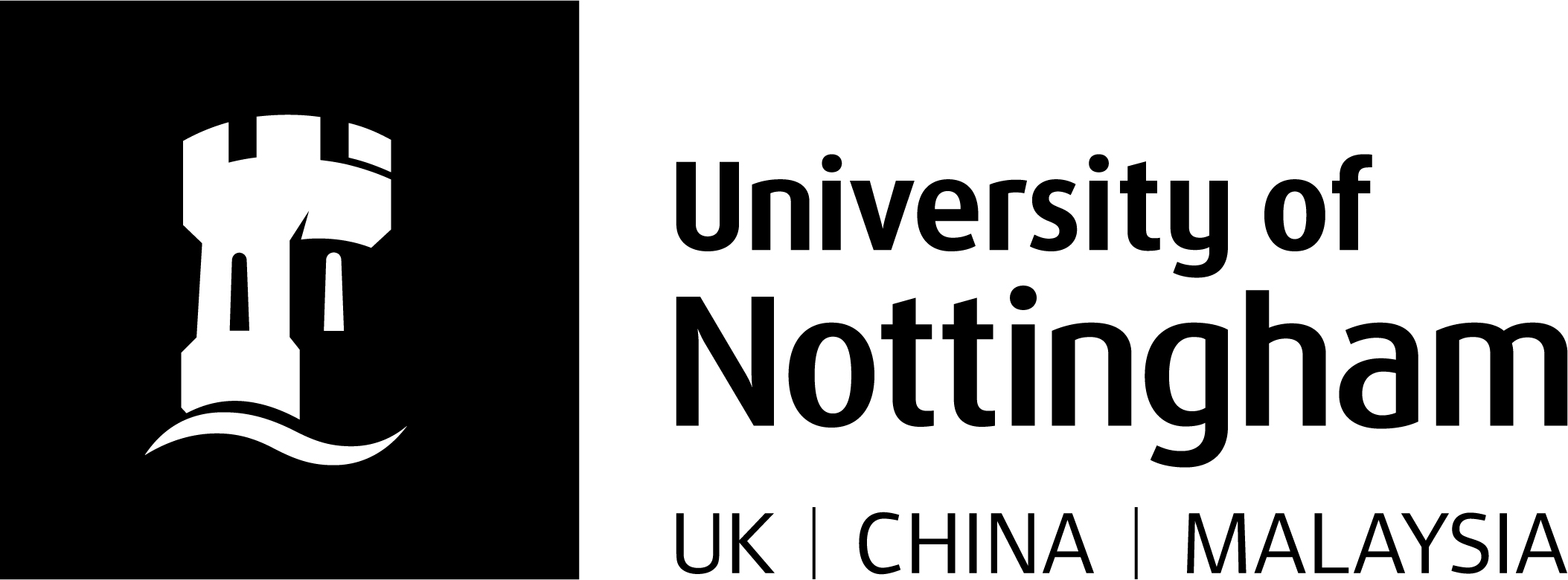 TitleFirst/Given namesSurname/Family NameDatesFrom:To:DatesFrom:To:AddressAddressPostcodePostcodeCountryCountryTel.Tel.EmailEmail(maximum 200 words)